Разработчик заданий: Дудко Галина Васильевна,  ГУО «Средняя школа № 15 г.Могилева»Билет 8                                               Наш край в годы Великой Отечественной войныВариант 1Источник 1Источник 2За полем поле, як за словам слова
У спеве аб свящэнным, дарагім
Ёсць Барадзінскае, ёсть поле Кулікова
И гэтае, вядомае не усім.
О поле бою, Буйніцкае поле,
Вясною, летам, восенню сырой
Выносіш ты ў разорнутым прыполе
Мінулае – з каменнем и жарствой.
Аляксей Пысін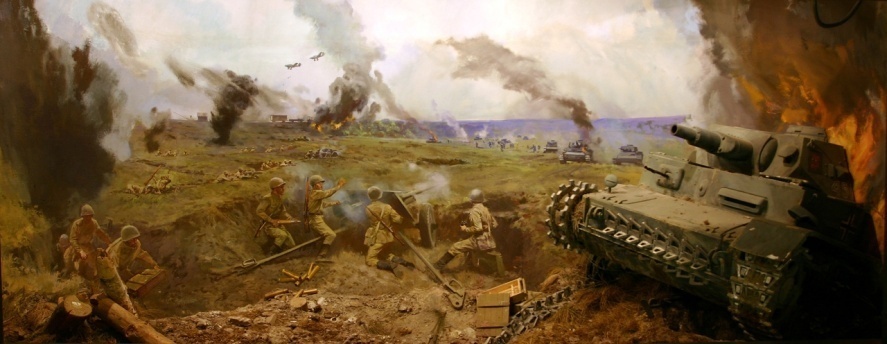 Панорама оборона Могилева летом 1941 г. (областной краеведческий музей)Источник 3«Когда я был в Могилеве и видел там в центре города в сквере памятник генералу Лазаренко, погибшему при освобождении Могилева в 1944 году, я подумал, что рядом с этим не хватаем другого - генералу Романову, в 1941 году сделавшему все, что было в человеческих силах, чтобы не отдать город в руки немцев. Не сомневаюсь, что в конце концов так оно и будет. В последнем письме, полученном мною от могилевских журналистов, говорится, что решение поставить этот памятник принято.»   дневник писателя К.Симонова «Разные дни войны» 1977 год  ВопросыПрочитайте отрывок из поэмы А.Пысина,  определите историческое событие . 2 уровеньРассмотрите панораму обороны Могилёва, укажите особенности битвы  3 уровеньПользуясь  материалами источника 3,  объясните роль этих личностей в истории Могилёва . 4 уровень4.Приведите примеры отражения событий, указанных в источниках, в могилевской топонимике 5 уровеньВариант 2Источник 1Источник 2Маршал Советского Союза А.И.Еременко. «Эти сражения на днепровском рубеже представляют собой поистине нетленную страницу истории минувшей войны, запечатлевшую подлинный героизм и самоотверженность советских людей». В статье в газете «Красная Звезда» за 4.06.1963 года А.И. Еременко говорил о том, «что Могилевская оборона заслуживает того, чтобы о ней говорить в полный голос». «Подвиг могилевчан явился прообразом героической обороны Сталинграда, где пример защитников белорусского народа, был повторен в ином, более крупном масштабе». Источник 3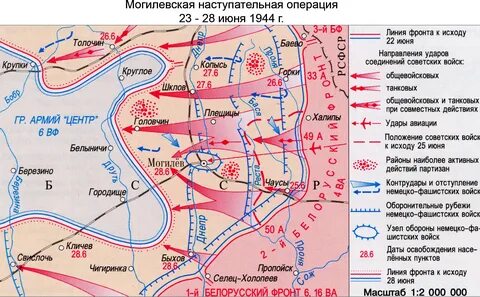 ВопросыРассмотрите таблицу памятных мест Могилева, назовите основные события в истории города в период Великой Отечественной войны. Проведите анализ высказывания маршала Ерёменко, укажите значение обороны города.Установите и объясните связь между событиями, указанными в источниках 2-3.Приведите примеры отражения событий, указанных в источниках, в топонимике г. Могилева. 5 уровень№ вопросаУровень усвоения учебного материалаВид деятельностиПримерный ответ учащихся12 уровень, нахождение информации, предъявленной в явном видеИспользование информации литературного источникаОборона Могилёва летом 1941  года. 23 уровень, нахождение информации, предъявленной в материале в неявном виде. Извлечение информации из фрагмента исторического документа. Битва на Буйническом поле 12.07.1941 года. Бойцы Красной Армии, отряды народного ополчения с 3 по 26 июня 1941 года у стен города Могилева отражали атаки превосходящих сил немецко-фашистских войск.Оценку значению обороны г.Могилева в ходе Великой Отечественной войны давали в своих воспоминаниях советские военачальники: Маршалы Советского Союза Г.К. Жуков, А.И. Еременко, И.И. Якубовский, а также участники обороны г.Могилева.Здесь, у стен древнего города, впервые в той войне, были остановлены стремительно двигавшиеся на восток танковые части вермахта. Только за один день боев на Буйничском поле, нашими воинами было подбито и сожжено 39 немецких танков и бронемашин. 23 дня и ночи, с 3 по 26 июля 1941 года, продолжалась эта битва. Наравне с героями Брестской крепости и Минска защитники Могилева показали образцы героизма и мужества. 34 уровень, установление связей между смысловыми единицами информации представленной в разных знаковых системах Соотнесение информации исторических документов Генерал-майор, командир 172-й стрелковой дивизии, героически оборонявшей Могилёв в июле 1941 года (М.Ф.Романов)  Освобождением Могилева И.С.Лазаренко руководил в должности командира 369-й стрелковой дивизии. Назначен им был 16 ноября 1943 года. А 26 июня 1944 года в возрасте всего 48-ми лет генерал погиб.45 уровень, оперирование программным учебным материалом, применение абочеески знаний, операций и приемов мыслительной деятельности в незнакомой ситуацииИспользование приемов анализа, сравнения, обобщения, систематизации, классификации, оценки, установления причинно-следственных связей, формулирование выводов; использование исторических карт в качестве источника информации для решения учебно-познавательных задачул. Оборонная ул.Романова пер.Владимирова ул.Кутепова ул.Симонова ул.Терехина  ул. Народного ополчения ул. Слепокурова ул.Бакунина ул. Златоустовского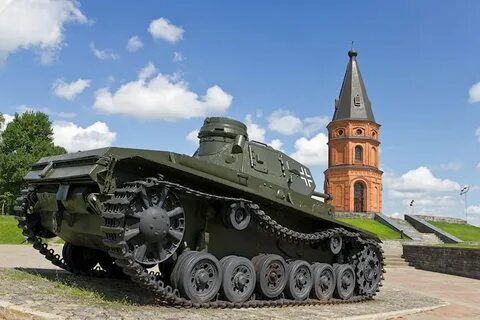 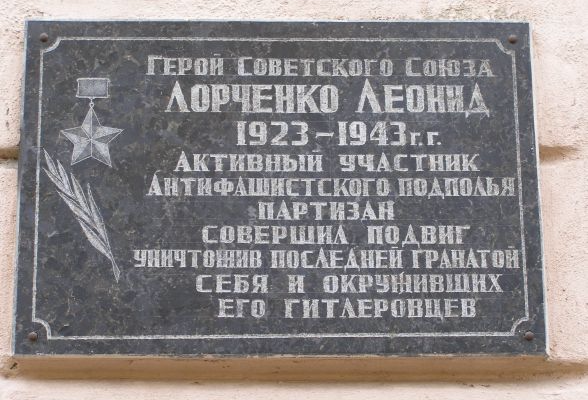 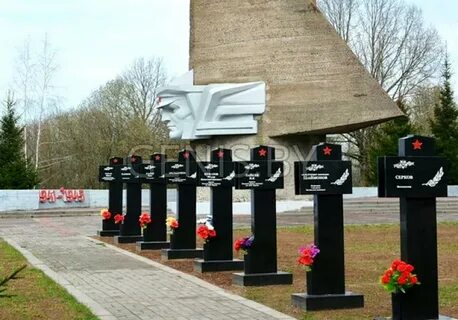 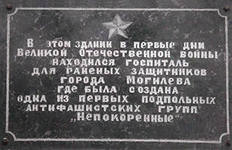 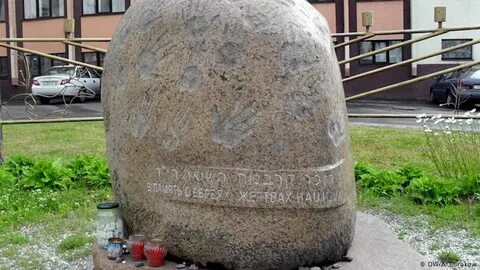 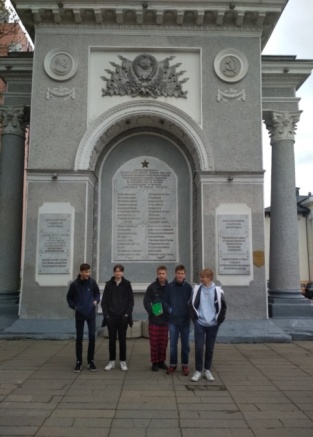 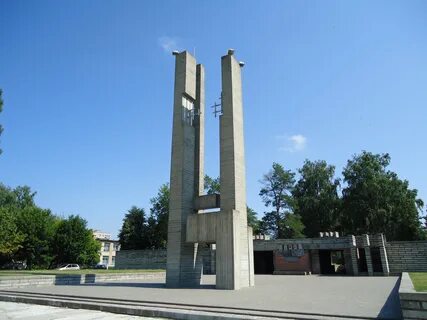 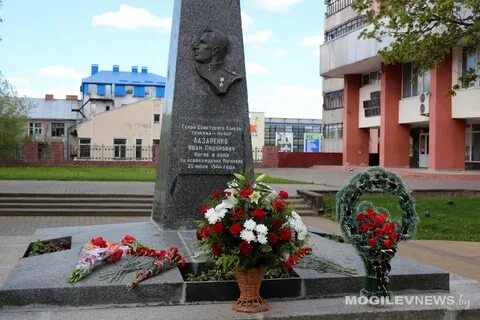 Мемориальный комплексБуйническое поле Памятник батальону милиции д.ГаиПамятник жертвам геноцидаМемориальный комплекс проспект ШмидтаМемориальная доскаМемориальная доскаМемориальная аркаМогила Лазаренко№ вопросаУровень усвоения учебного материалаВид деятельностиПримерный ответ учащихся12 уровень, нахождение информации, предъявленной в явном видеИспользование информации литературного источникаОборона Могилёва летом 1941 года.  Оккупация и геноцид народа подпольная борьба и освобождение города летом 1944 г.23 уровень, нахождение информации, предъявленной в материале в неявном виде. Извлечение информации из фрагмента исторического документа. «Подвиг могилевчан явился прообразом героической обороны Сталинграда, где пример защитников белорусского народа, был повторен в ином, более крупном масштабе».34 уровень, установление связей между смысловыми единицами информации представленной в разных знаковых системах Соотнесение информации исторических документов 23 дня оборонялся Могилёв летом 1941 года, и 23 часа понадобилось для освобождения города летом 1944г.45 уровень, оперирование программным учебным материалом, применение знаний, операций и приемов мыслительной деятельности в незнакомой ситуацииИспользование приемов анализа, сравнения, обобщения, систематизации, классификации, оценки, установления причинно-следственных связей, формулирование выводов; использование исторических карт в качестве источника информации для решения учебно-познавательных задачул. Оборонная ул.Романова пер.Владимирова ул.Кутепова ул.Симонова ул.Терехина  ул. Народного ополчения ул. Слепокурова ул.Бакунина ул. Златоустовского